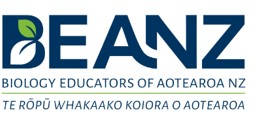 BEANZ Conference Presenter Scholarship 2024The BEANZ presenter Scholarship is available to a practicing New Zealand Biology teacher to present a relevant and current aspect of Biology of national benefit to Year 9 – 13 Biology teachers.  This will be presented at Biolive/Chem Ed 2024. The successful applicants will have travel, relief, accommodation and registration costs paid.Possible topics:Using a range of local Biology contexts/issues to develop meaningful science programs for Year 7 – 11 Science Teaching biology-focused socio-scientific issues: responding to biosecurity threats e.g. pest control; gene editing in health care; building a marina; using GMOsHow to effectively incorporate digital technology into Biology programsOr suggest your own topicWho may apply? Any Biology teacher who is a specialist Science teacher of years 7 - 13 experienced in teaching Biology classes (includes Head of Department and Intermediate teachers).  Is a registered teacher in a permanent full or part-time position (at least 0.6 FTE), holding a current Teaching Certificate and employed by the Board of Trustees of a New Zealand school.  Has taught the New Zealand Curriculum in the Science Learning Area for a minimum of 3 years.  Is a New Zealand Citizen, or the holder of a New Zealand Residency visa  Is a member of BEANZ (either individually or through their school).  Current BEANZ exec members may not apply. The scholarship fund The successful applicants will have travel, relief, accommodation and registration costs paid up to $4000.Applications close Friday June 21st 2024The application form is attached belowAll parts of this form should be to be sent together with an abstract and to what level the workshop is targeted. To be received by the BEANZ Executive by 21st June 2024. Email to: biologynz@gmail.com Applicant Teacher Details  School DetailsSchool ContactsApplicant - other details (Please highlight your answer where required):Part B follows next pageExpenses: As per BEANZ policy actual and reasonable expenses and GST receipts required.Relief costs to be invoiced by the school.I acknowledge that the information given in the application forms is true and correct. NAME				            SIGNATURE			                 DATEName:
Mrs, Ms, Mr, Dr Preferred Name -Mrs, Ms, Mr, Dr Preferred Name -Mrs, Ms, Mr, Dr Preferred Name -Postal address including postcodeTelephone - HomeTelephone - WorkMobilePrivate EmailExtensionWork EmailSchool nameYears teaching in New ZealandCurrent teaching positionYear level/s and subject/s taughtAny other work history relevant to this applicationBriefly outline your proposed workshop presentation topichy do you consider your chosen topic important for New Zealand biology? 
